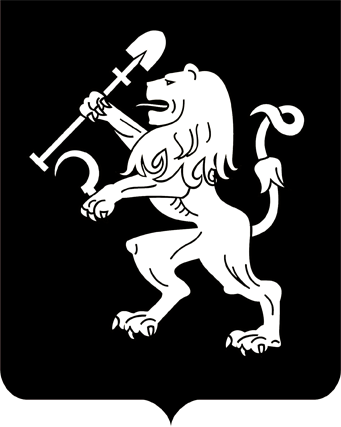 АДМИНИСТРАЦИЯ ГОРОДА КРАСНОЯРСКАПОСТАНОВЛЕНИЕО внесении изменений в постановление Главы города от 03.09.2007 № 500В связи с изменением структуры органов администрации города, руководствуясь ст. 41, 58, 59 Устава города Красноярска, ПОСТАНОВЛЯЮ:1. Внести в приложение к постановлению Главы города                       от 03.09.2007 № 500 «О муниципальной долговой книге города Красноярска» следующие изменения:1) в пункте 2.3 слова «отделом инвестиций и долговых обязательств» заменить словами «отделом исполнения бюджета»;2) в пункте 3.1 слова «департамент финансов администрации Красноярского края» заменить словами «министерство финансов Красноярского края»;3) пункт 3.2 изложить в следующей редакции:«3.2. Информация о долговых обязательствах, отраженных в муниципальной долговой книге, подлежит передаче в министерство финансов Красноярского края. Объем информации, порядок и сроки ее передачи устанавливаются министерством финансов Красноярского края.»;4) пункт 4.2 изложить в следующей редакции:«4.2. Муниципальная долговая книга на бумажном носителе хранится в  сейфе у сотрудника департамента финансов, ответственного за ведение муниципальной долговой книги.»;5) в пункте 5.1 слова «департаменту финансов администрации Красноярского края» заменить словами «в министерство финансов Красноярского края».2. Настоящее постановление опубликовать в газете «Городские новости» и разместить на официальном сайте администрации города.Глава города                                                                                 С.В. Еремин21.06.2019№ 403